Watercress and WinterbournesEducation Programme Booking FormOnce completed, please email this form to tracy@wessexrt.org.uk Education Programmes:Please select the education programme(s) you would like to book Assembly							Class introduction session					Riverbank session						Riverbank follow up classroom session				Site visit: Mill, Water Meadows or Watercress Farm		Site visit follow up classroom session				Presentation of learning: assembly, to parents or video		Please let us know if you would prefer a morning, afternoon, or all day session (if choosing more than one programme above) or if a youth / uniform group please use the other option to tell us what time your group usually meetsMorning		Afternoon		All day			Other			Other Information:To see our Data Protection Policy visit https://www.wessexrt.org.uk/policies.htmlAre you happy for us to store your personal information to allow us to contact you regarding education opportunities?Yes		No		Due to the nature of the Watercress and Winterbournes scheme, information about your booking may be shared with some scheme partners and the National Lottery Heritage Fund for use in relation to the scheme.Outside of these uses, Wessex Rivers Trust, or our project partners, will not pass on your information to third parties without your permission. You can see this information, and request its erasure, at any time. Are you happy for us to share your personal information with the relevant project partners?Yes		No		Signed:							Date:(NB. Please type name if digital signature not available)	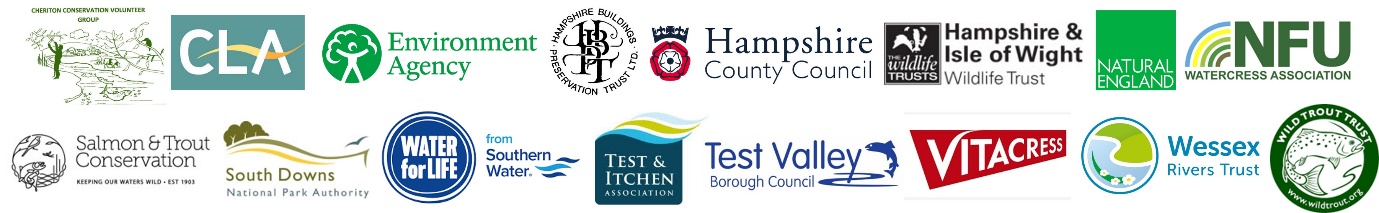 Name of School or Group:Main contact name and role:Email:Phone:Address:Year group(s):Age of participants:Number of participants:Number of accompanying adults:(recommended 1:6, adult:child ratio)Date: (please put 3 dates in order of preference, sessions are available on a Tuesday, Wednesday or Thursday)Local river (if known):Local river access point / location (if known):Local river landowner details (if known):Are there any children/adults with medical conditions we need to be aware of? If so, please specify.Are there any children with special educational needs we need to be aware of? If so, please specify.How did you hear about the Watercress and Winterbournes education programme?Any other comments.